Supplementary MaterialsEffect Plots for Accuracy Analysis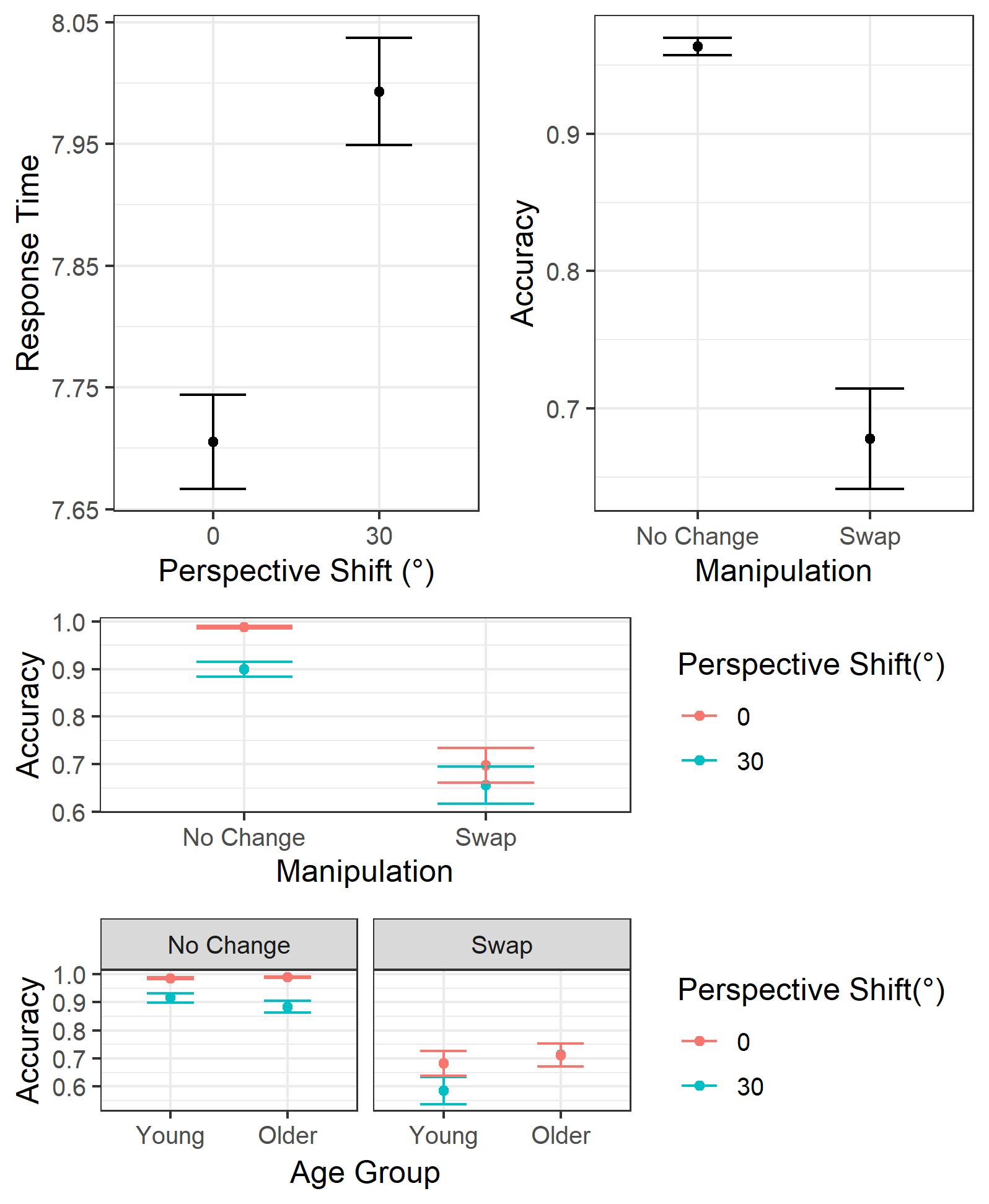 Figure 1. LMM Effect plots for significant main effects and interactions for performance accuracyEffect Plots for Response Time Analysis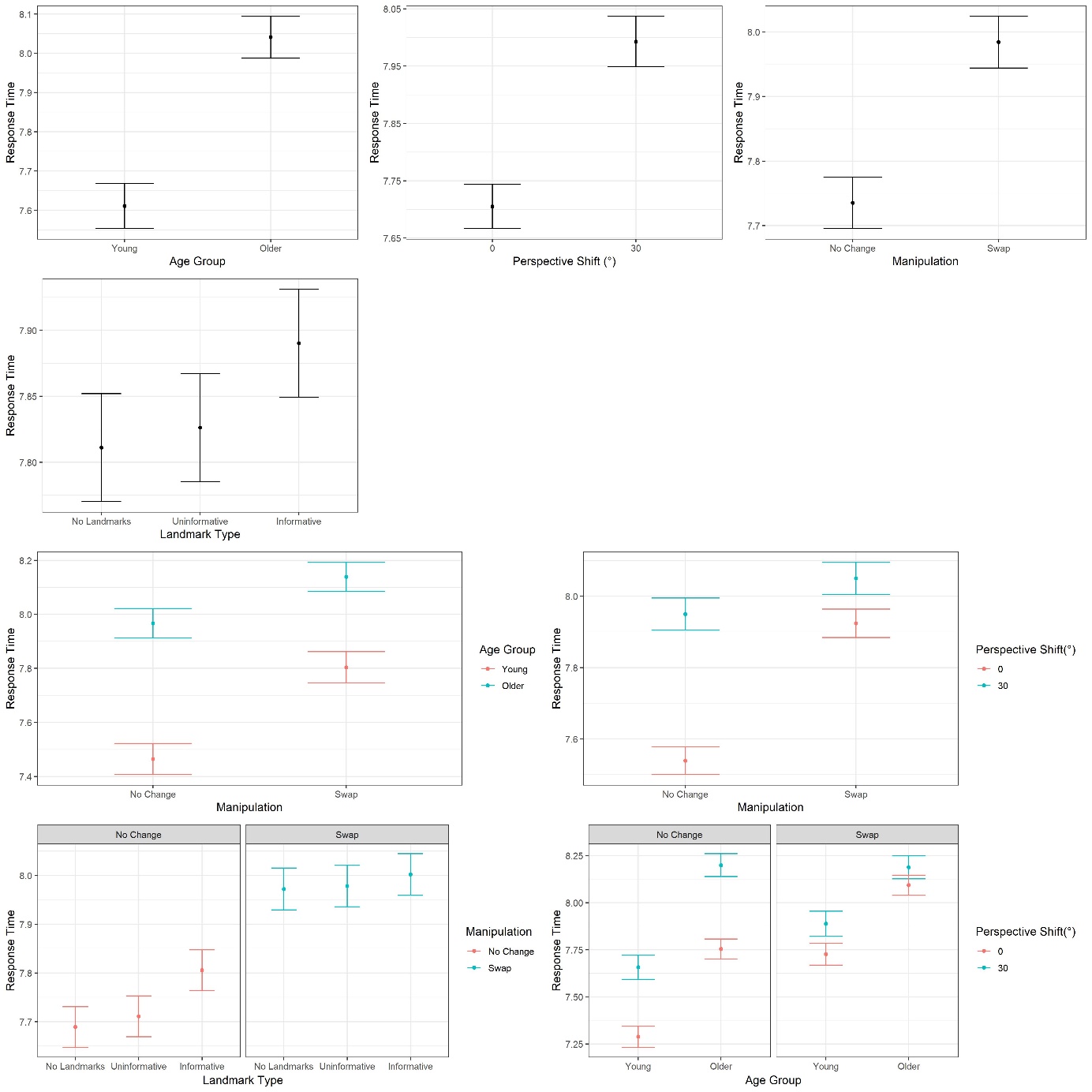 Figure 2. LMM Effect plots for significant main effects and interactions for response timesBasic Fixation and Saccade Parameters. Differences in basic fixation and saccade parameters were examined using the Bootstrap-t method (5000 resampling) with 20% trimmed means (Wilcox & Keselman, 2003). This method provides a robust estimation of central tendency as it reduces the probability of Type 1 error and bias and does not compromise power as median-based methods do (Wilcox & Keselman, 2003). During the 12 second encoding period, older adults made shorter and more frequent fixations as well as more frequent saccades (see Table 1).  Note however that these variables are not independent of each other especially in a fixed time interval.Table 1 Means and t-test results for saccade and fixation parameters between younger and older adults from the Learning PhaseGaze Behaviour at Test As in the encoding phase of trials, an LME analysis with Age Group and landmark Type as fixed factors and by-subject and by-item random intercepts in the test phase showed that landmark Type was predictive of Dwell Time on landmarks (Table 2). Specifically, we also found an Age Group and landmark Type interaction with older adults showing a larger increase in Dwell time on Informative compared to Uninformative landmarks compared to younger adults.  Interestingly, at test older adults no longer displayed a larger increase in Dwell Time compared to younger adults between the No landmarks and Uninformative landmarks conditions, suggesting that they may have realised that Uninformative landmarks were not useful for solving the task.  Table 2 Coefficients from Dwell Time on the top IA at Test LME analysis Significant t values (|t|≥1.96) in boldGaze measureMean YoungMean OldConfidence Intervalt-valuep-valueSaccade Frequency2.51 2.84[-0.55, -0.11]-2.94.004Average velocity138.98134.85[-9.51, 17.77]-0.62 .524Peak velocity252.01246.81[-21.23, 31.63]0.40 .697Amplitude6.816.41[0.46, 1.25]0.94 .337Saccade duration (ms)39.3639.58[-2.59, 2.13]-0.20 .844Fixation Frequency2.673.11[-0.67, -0.21]-3.74.001Fixation Duration (ms)286.23255.88[10.98, 50.77]3.10.005Note: significant p values are in bold typeNote: significant p values are in bold typeNote: significant p values are in bold typeNote: significant p values are in bold typeNote: significant p values are in bold typeNote: significant p values are in bold typeDwell TimeDwell TimeDwell TimePredictorsEstimatesstd. Errort-value(Intercept)7.9391.3116.058Age Group (Older Adults)1.8991.2621.505landmark Type (No landmarks)-4.0020.682-5.868landmark Type (Informative)10.7980.68215.839Age Group (Older Adults): landmark Type (No landmarks)-0.8720.462-1.889Age Group (Older Adults): landmark Type (Informative)3.1320.4616.791